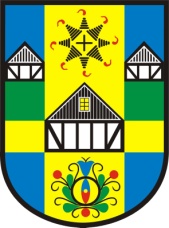 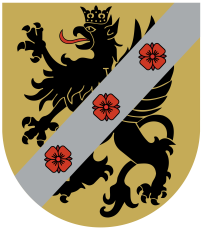 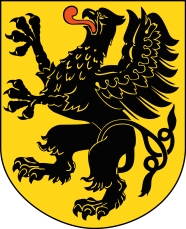 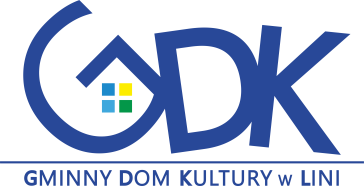 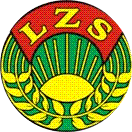 RegulaminIII Otwartych Mistrzostw Województwa Pomorskiego Weteranów w Halową Piłkę Nożnąkat. 1968 i starsi Linia, 16 grudnia 2018 r.Cel zawodów:Wyłonienie Mistrza Pomorza w piłce nożnej halowej drużyn weteranówPopularyzacja piłki nożnej, Integracja zawodników z kategorii 50+,Organizatorzy:Gminne Stowarzyszenie LZS w Lini, Gminny Dom Kultury w Lini, Urząd Gminy w Lini, Zespół Szkół w Lini, Pomorskie Zrzeszenie LZS w Gdańsku.Termin i miejsce zawodów:Zawody odbędą się 16.12.2018 r. (niedziela) w Zespole Szkół w Lini, początek godz. 10:00.   Zgłoszenia:Drużyny, które zgłaszają chęć występu wpłacają WPISOWE w WYSOKOŚCI 100 zł na konto Stowarzyszenia:  85 8324 0001 0011 7102 2000 0010. Zgłoszenia przyjmowane są do dnia 13.12.2018 r. – gs.lzs.linia@gmial.com / 503-788-244. Ilość miejsc ograniczona,W zawodach biorą udział zawodnicy 1968 i starsi. (50 lat i więcej) Przepisy gry: Czas i system gier uzależniony od ilości zespołów, Na boisku jednocześnie znajduje się 4 zawodników + bramkarz,  Drużyna składa się z max 10 zawodników, Gra z bramkarzem – obowiązują przepisy PZPN, nie ma ograniczeń liczby podań. Jedynym ograniczeniem jest czas 5 sekund jaki bramkarz może posiadać piłkę. Aut bramkowy bramkarz wykonuje ręką,Aut wykonywany jest nogą z lini, bądź za boiska 0,5 m – piłka nie może się toczyć, Rozpoczęcie ze środka traktowane jest jak rzut wolny pośredni, Zmiany lotne w specjalnie wyznaczonych strefach przy środku boiska, Kary: żółta kartka, 2 żółta kartka w tym samym spotkaniu lub bezpośrednia  czerwona za brutalny faul, bądź niesportowe zachowanie, w przypadku bezpośredniej czerwonej kartki organizator wraz z sędzią ustalają wysokość kary (liczba meczów), Faule nie kumulują się, Wszystkie mecze rozgrywane są piłka futsalową z tzw. niskim kozłem. Nagrody i wyróżnienia: Wszystkie zespoły uczestniczące w Mistrzostwach otrzymają puchary oraz dyplomyTrzy najlepsze drużyny ponadto komplety medaliNajlepszy bramkarz, zawodnik, strzelec oraz najstarszy zawodnik otrzymają pamiątkowe statuetki Statuetkę otrzyma drużyna z najstarszą średnią wieku zawodników.Postanowienia końcowe:Interpretacja regulaminu należy do Organizatora Imprezy.Zespoły przyjeżdżają na Mistrzostwa na koszt własny. Organizator nie ponosi odpowiedzialności za ewentualne kolizje i wypadki na boisku spowodowane z winy Uczestnika oraz za wypadki i zdarzenia losowe zaistniałe podczas dojazdu uczestników na teren Imprezy i w czasie powrotu z niej.Uczestnicy oświadczają, że wszystkie dane personalne podane podczas zgłoszenia są kompletne i zgodne z prawdą.Każdy Uczestnik bierze udział w Imprezie na własną odpowiedzialność. Organizatorzy przyjmują, że Uczestnik rozważył i ocenił charakter, zakres i stopień ryzyka wiążącego się z uczestnictwem w Imprezie, w tym zagrożenie wypadkami, możliwość odniesienia obrażeń ciała i urazów fizycznych (w tym śmierci), a także szkód i strat o charakterze majątkowym i dobrowolnie  zdecydował się podjąć to ryzyko.Organizator oraz wszystkie osoby działające w jego imieniu lub z jego upoważnienia związane  z przeprowadzeniem i organizacją Imprezy nie ponoszą odpowiedzialności za szkody osobowe, rzeczowe i majątkowe uczestników, które wystąpią przed, w trakcie lub po Imprezie.Uczestnicy zobowiązują się do przestrzegania warunków Regulaminu oraz warunków uczestnictwa. Podpis uczestnika na formularzu zgłoszeniowym potwierdza zapoznanie się i pełną akceptację warunków Regulaminu i uczestnictwa w Imprezie. Uczestnik wyraża zgodę na publiczne ogłoszenie wyników oraz na publiczne podanie jego danych osobowych w postaci imienia i nazwiska.Organizator jest uprawniony do wykorzystywania wizerunku, wypowiedzi i danych osobowych poszczególnych Uczestników, biorących udział w Imprezie. Wizerunki i dane Uczestników pozyskane w toku Imprezy mogą być wykorzystane w materiałach promujących Imprezę i wydarzeniach jej towarzyszących, w tym w szczególności materiałach prasowych, radiowych, telewizyjnych, internetowych, innych materiałach graficznych. Z tytułu czego Uczestnikom nie przysługują żadne gratyfikacje, w szczególności wynagrodzenie z tytułu wykorzystania ich wizerunku, wypowiedzi i danych osobowych.Uczestnicy oświadczają, że wyrażają zgodę na przetwarzanie ich danych osobowych podanych w zgłoszeniu rejestracyjnym dla potrzeb realizacji procesu rejestracji oraz udziału w konkursie.Nieznajomość Regulaminu nie zwalnia Uczestnika z zasad określonych przez Organizatora w ww. dokumencie.Regulamin może być w każdym czasie zmieniony przez Organizatora. Zmiana nie wpływa na uprawnienia już nabyte.Dodatkowe informacje pod nr tel.  503-788-244Ze sportowym pozdrowieniemJakub BrzeskiOrganizator zawodów 	